Мой папа самый лучшийБыть отцом — непростая задача,
Быть ответственным нужно всегда.
Быть отцом — это многое значит,
Это значит любовь на года.15 октября в нашей стране отмечается День отца — праздник, пожалуй, самый молодой. Для ребенка нет никого ближе родителей. Эти люди сопровождают его по жизни от рождения, учат всему, поддерживают и защищают. С целью укрепления,  сближения, развитию положительных эмоций, чувства гордости к отцу и повышения значимости отцовства в воспитании детей, в преддверии праздника в нашей группе «Ягодка» прошел цикл мероприятий «День отца – 2023». 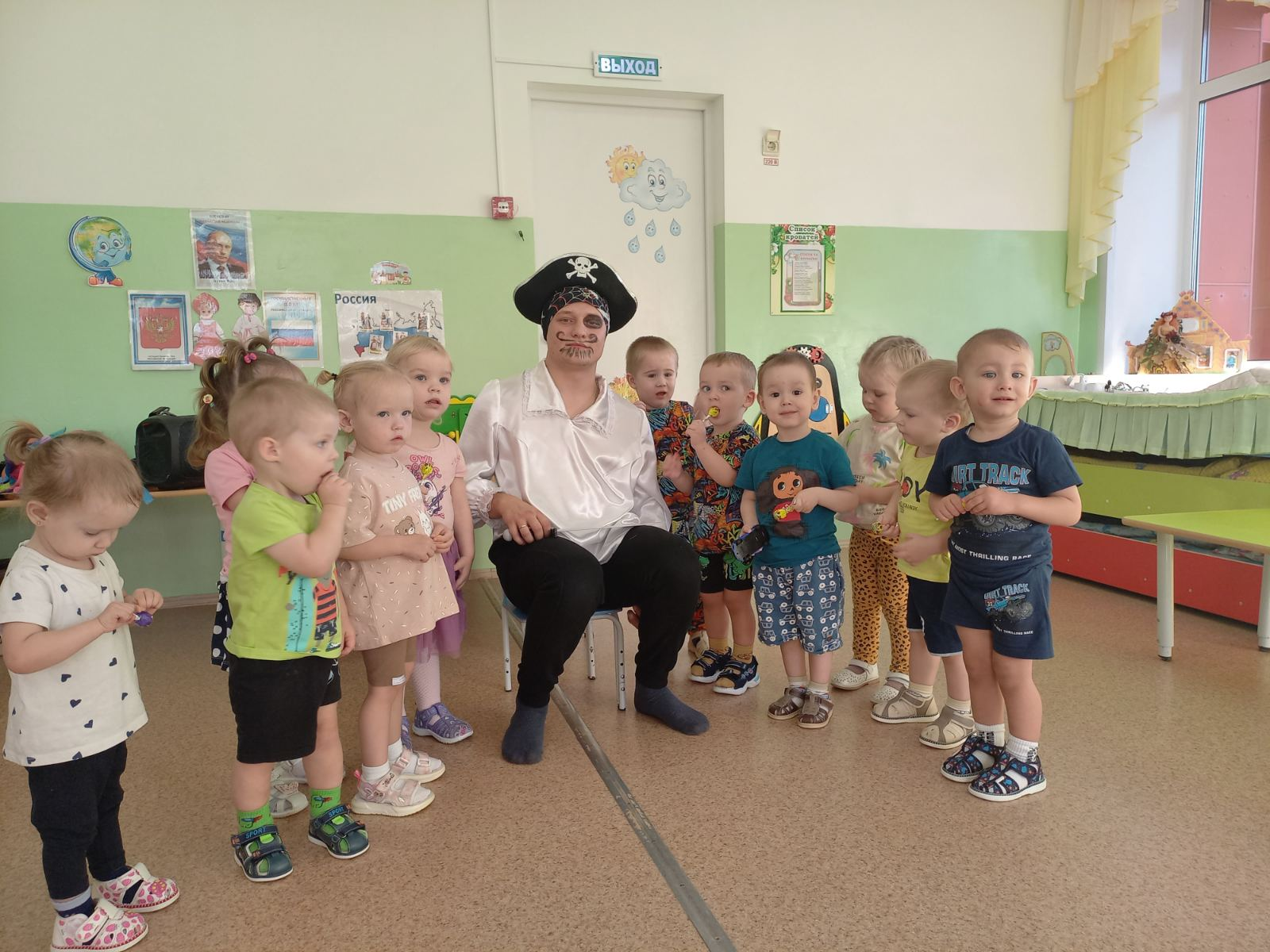 Папа «Театрал»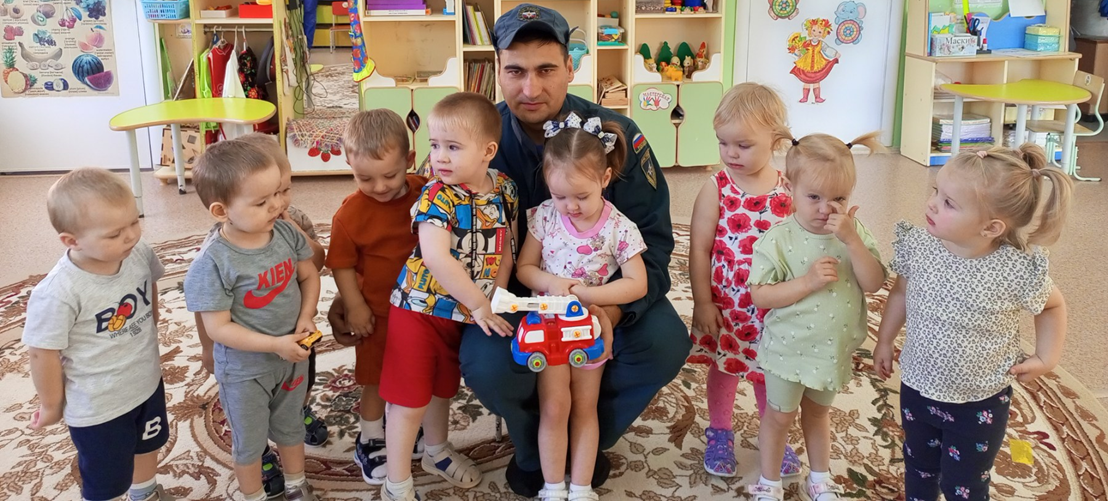 Папа «Пожарный»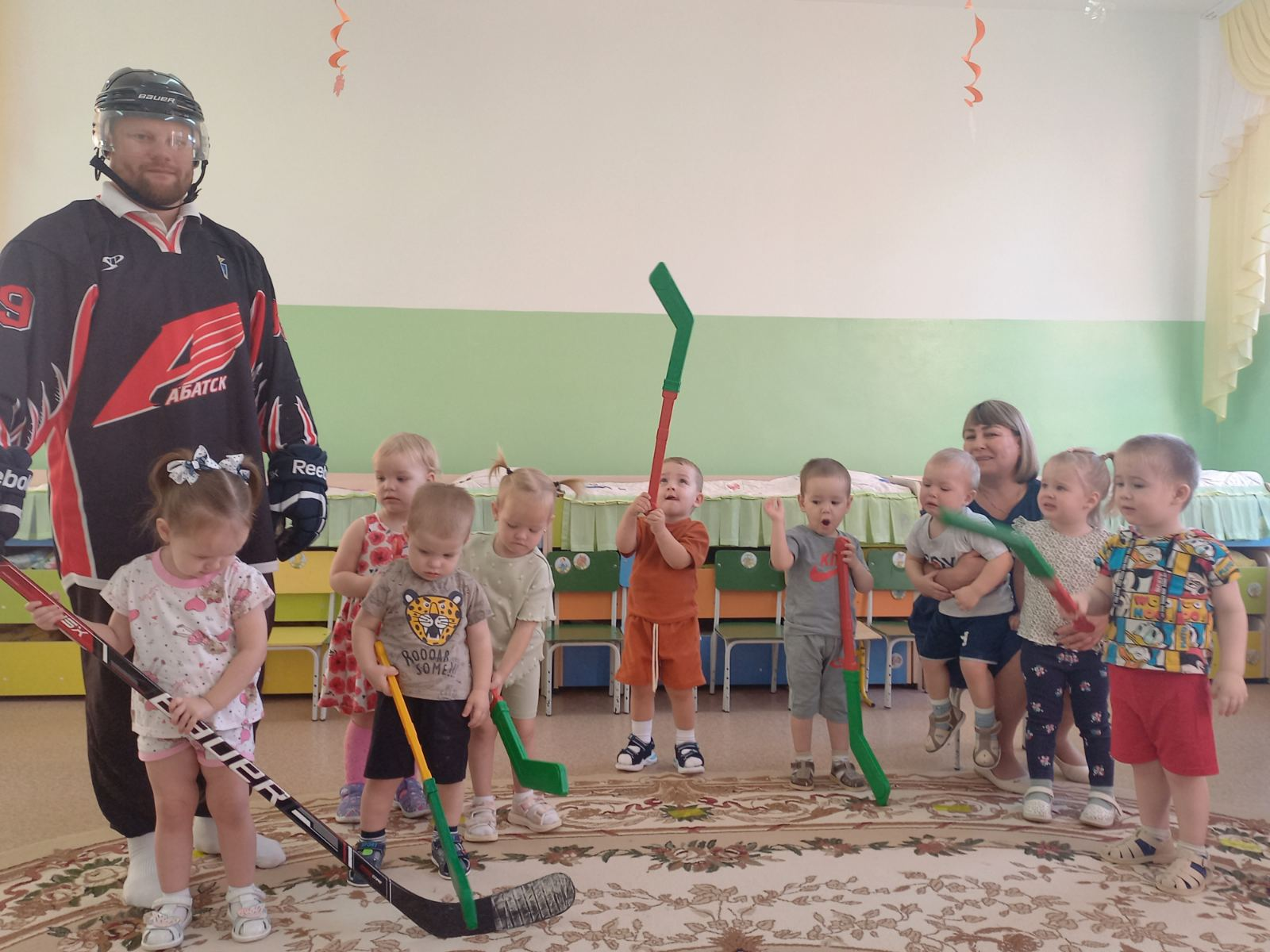 Папа «Хоккеист»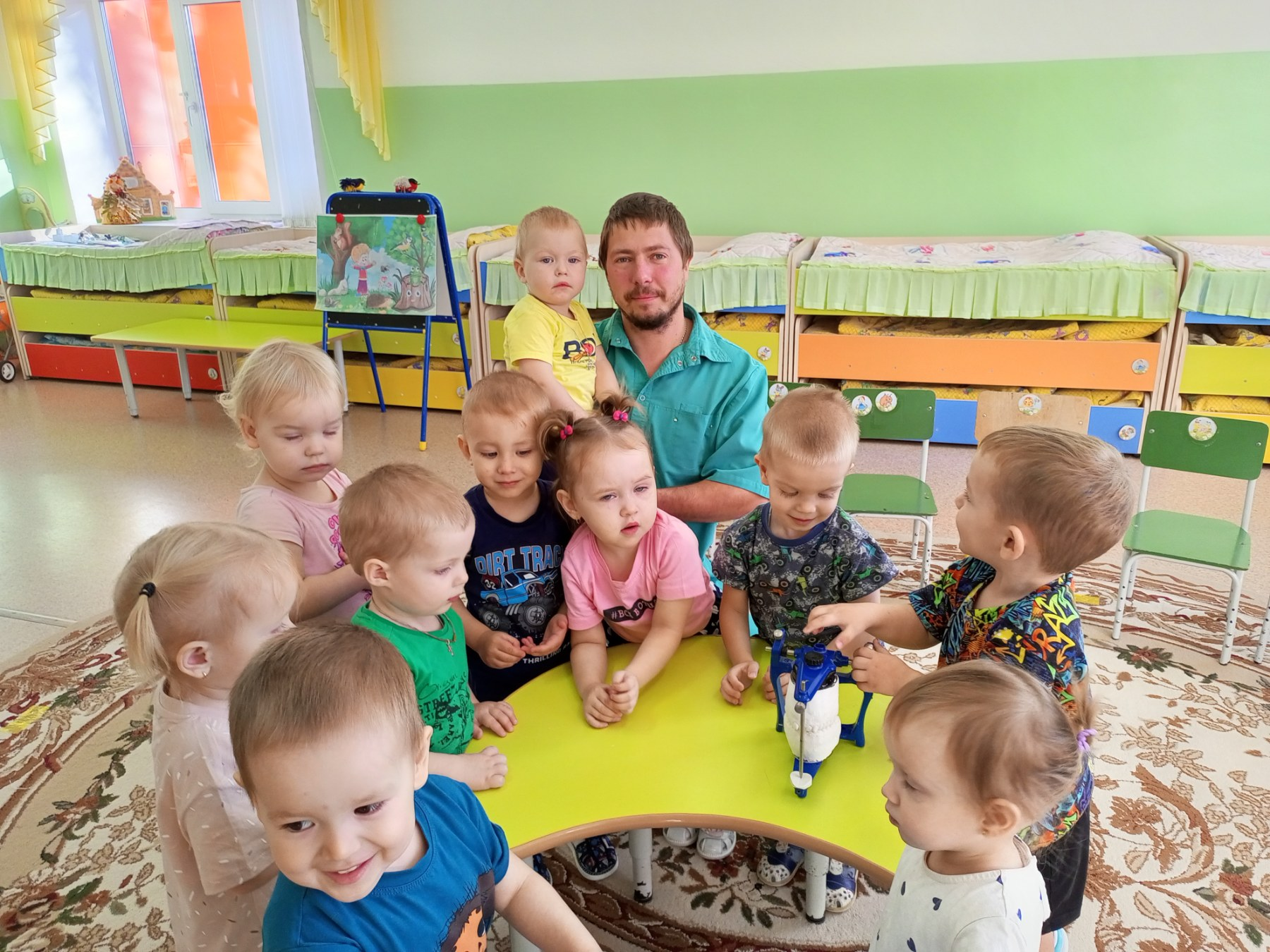 Папа «Зуботехник»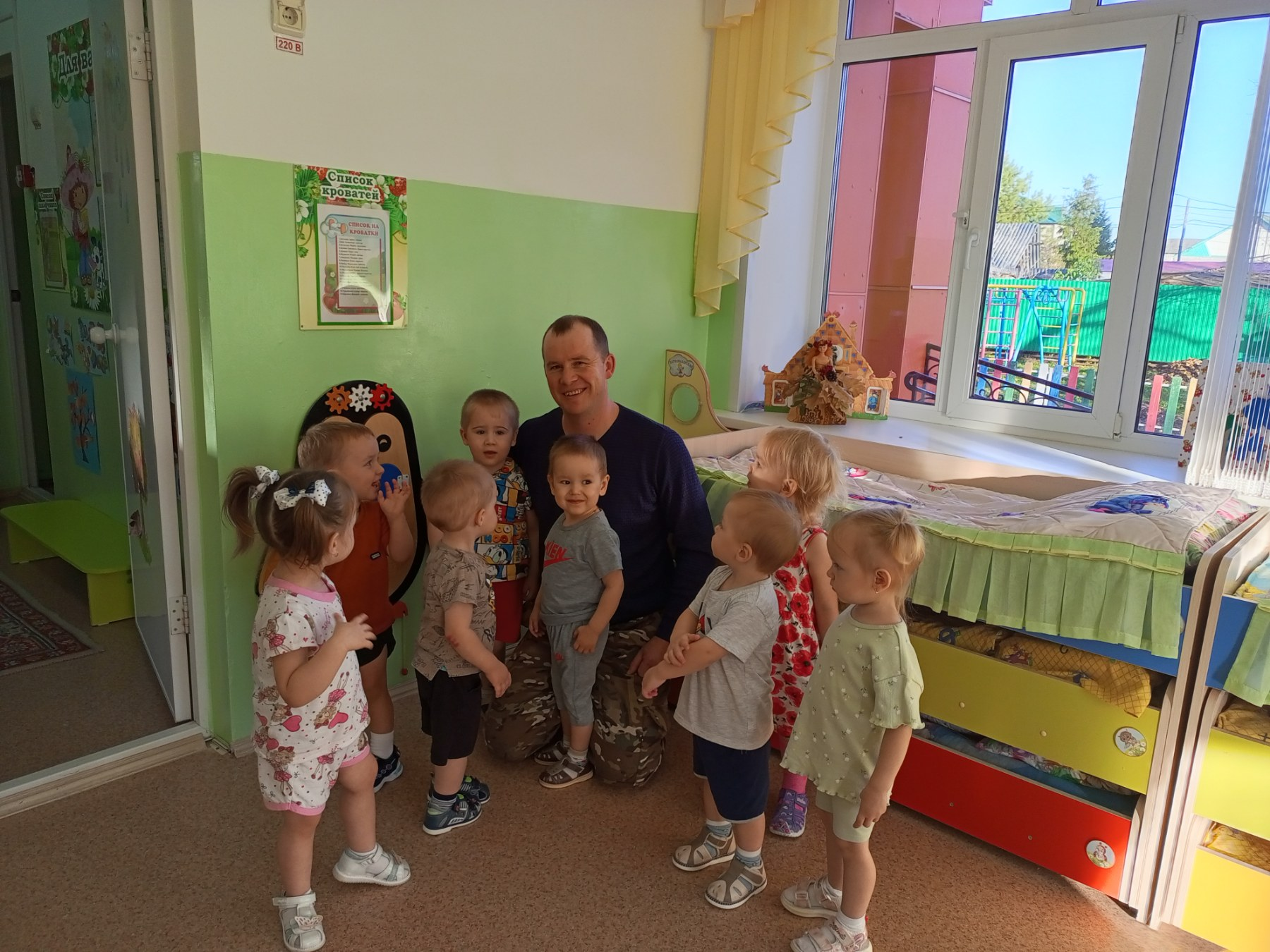 Папа «Мастер»Это были замечательные и трогательные дни, когда родители показали детям заботу,  нежность и любовь.Остальные ребята,  вместе со своими папами делились интересными фотографиями, на которых они делают что-то вместе.   Эта активность приносила ребятам радость и дала возможность провести время в кругу семьи.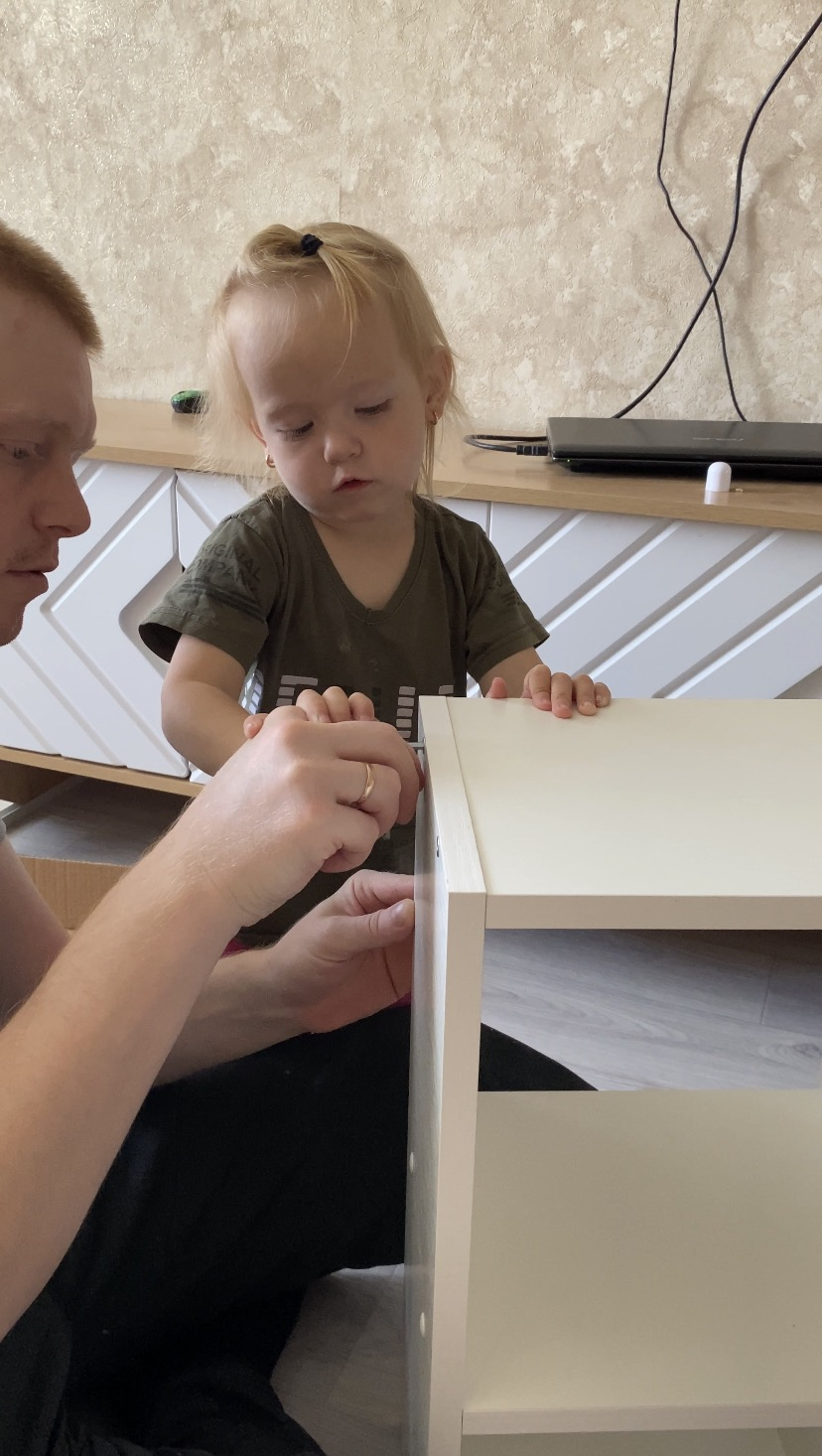 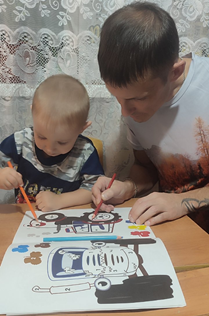 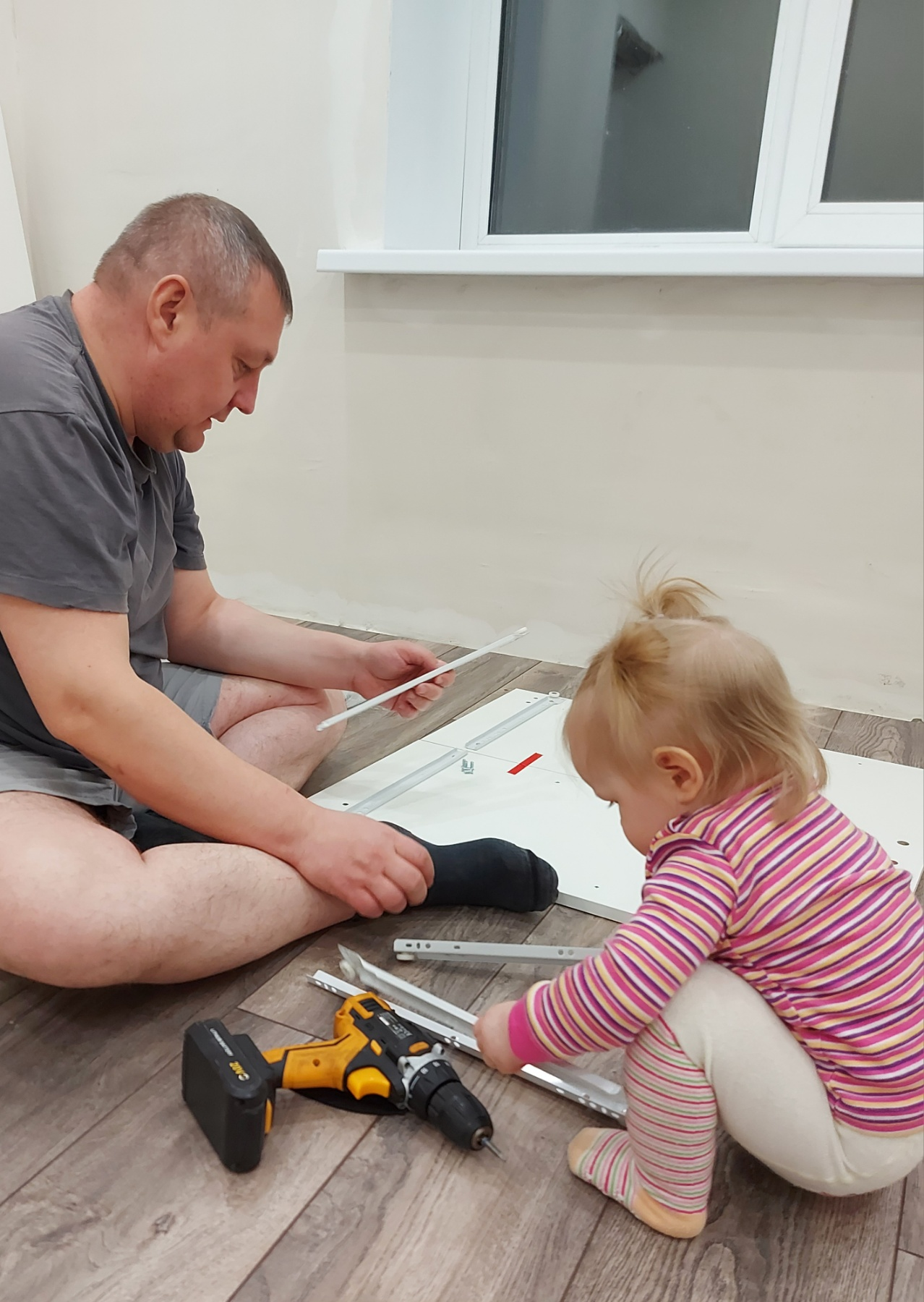 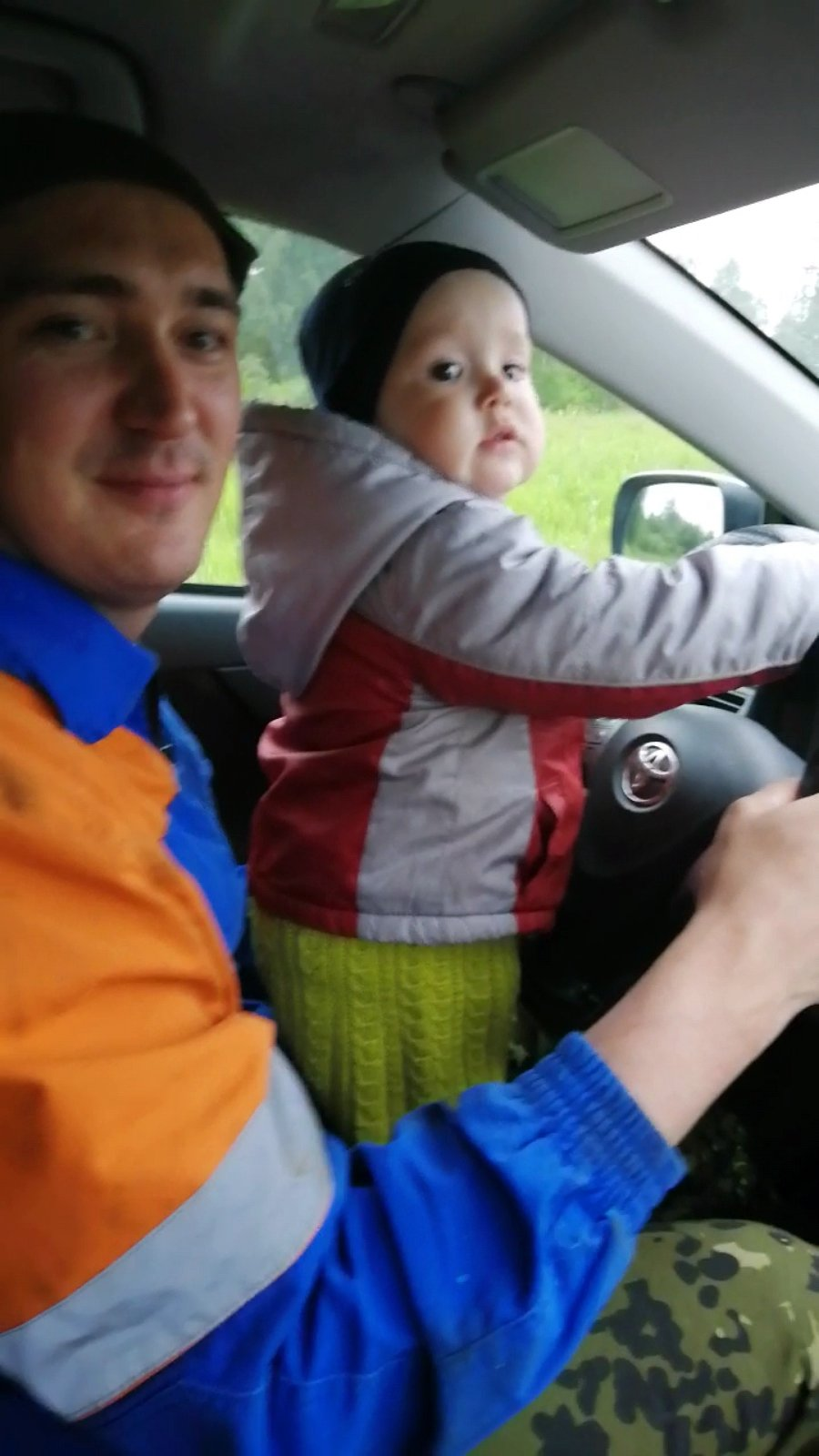 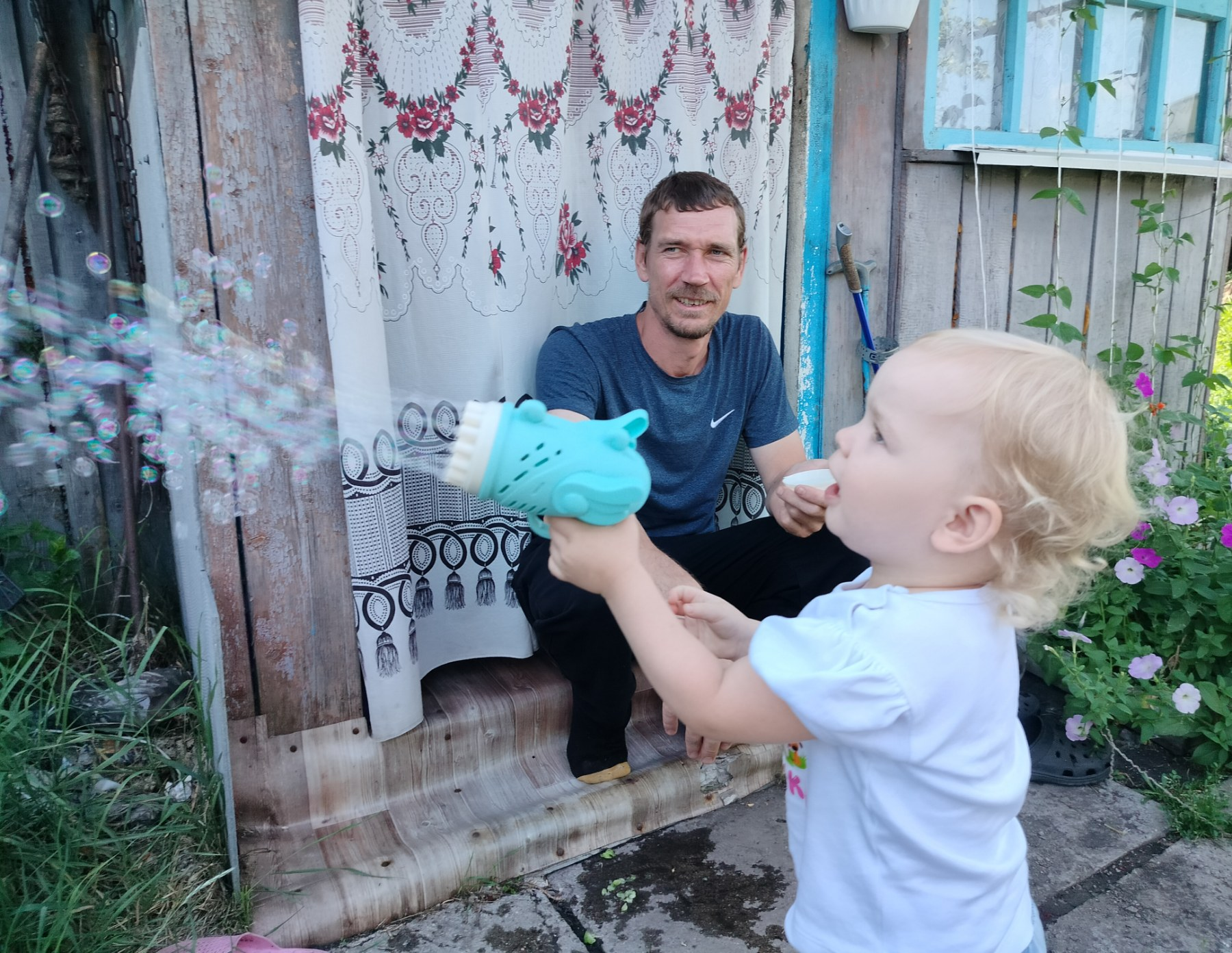 Из полученных фотографий создали стенгазету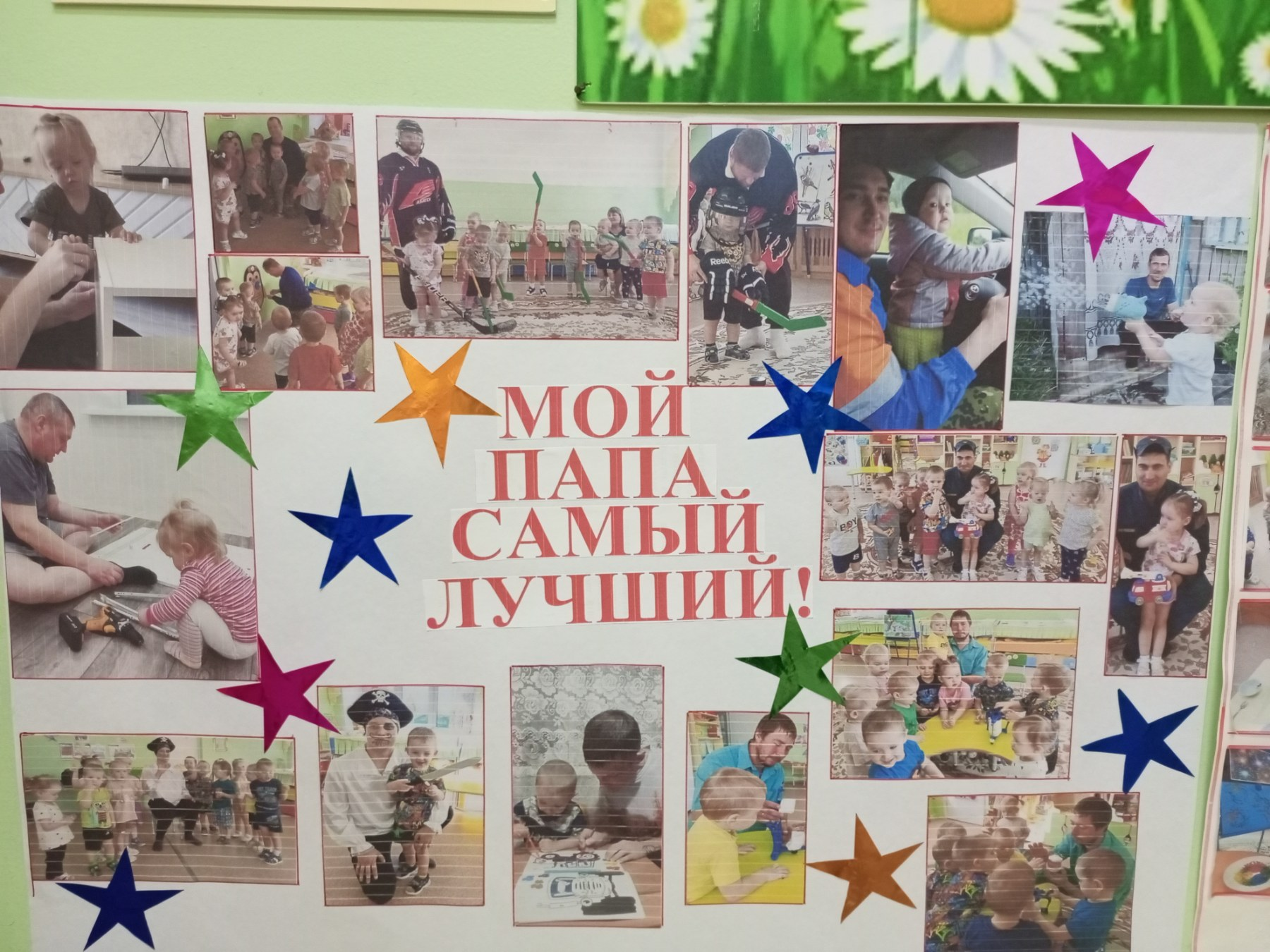 А в конце недели сделали папам подарки в честь праздника «Набор инструментов».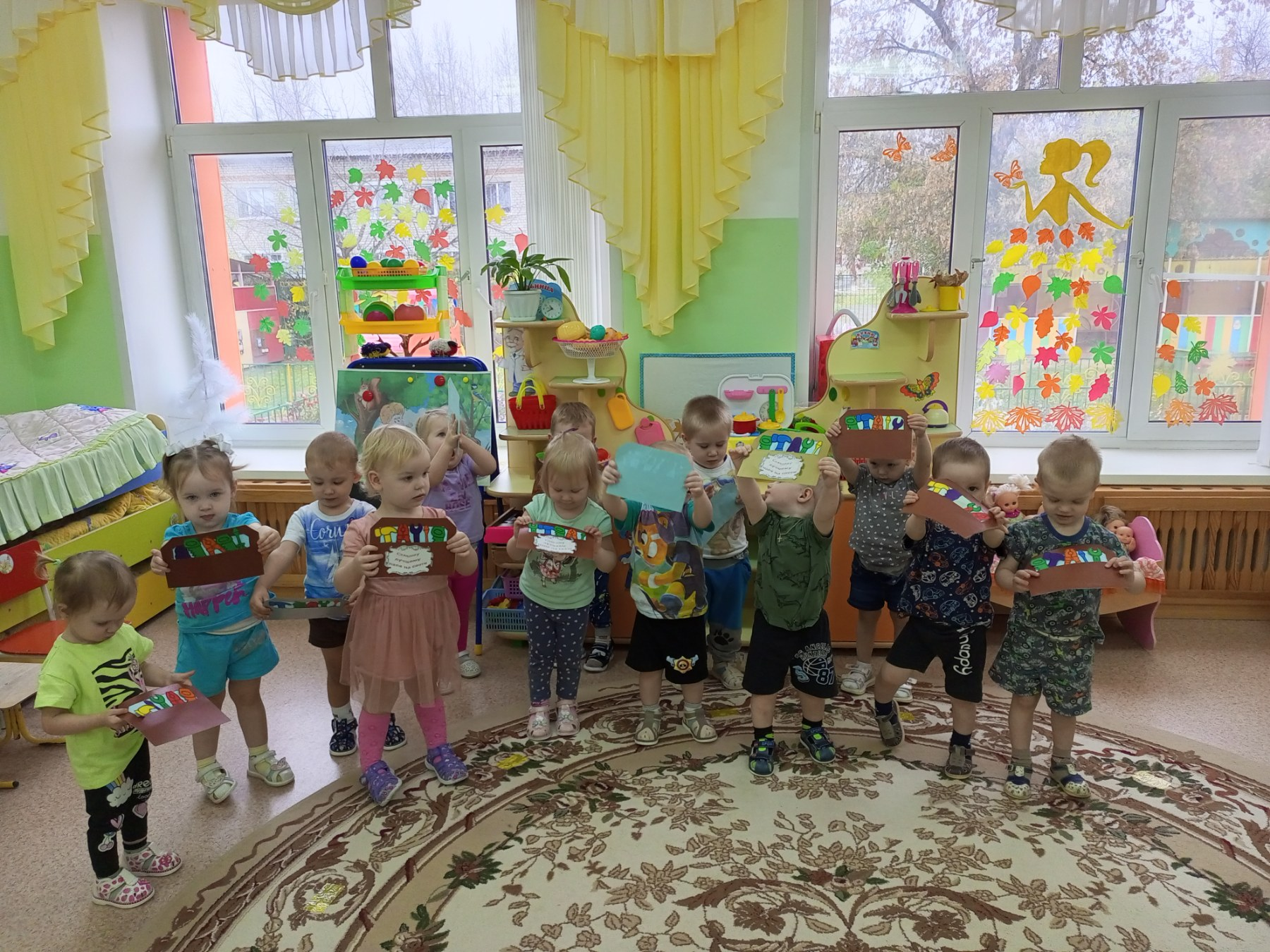 Быть хорошим отцом — самая ответственная и нужная работа в жизни мужчины.Стать примером для сына и добрым волшебником для дочери.Научить, рассказать, защитить, объяснить и сделать всё это с любовью и терпением — такое может только папа!!!!Подготовила: воспитатель Мальцева М.Н.